Муниципальное бюджетное образовательное учреждение дополнительного образования«Центр естественных наук» г. Тарко-Сале Пуровского районаИсследование химического состава шампуней. Влияние компонентов шампуней на живой организмАвтор: Мальцева Екатерина Дмитриевна, 8 классМБОУ ДО «Центр естественных наук», г. Тарко-Сале Пуровского районаРуководитель: Карамова Лиана Фларисовна, педагог дополнительного образования, МБОУ ДО «Центр естественных наук», г. Тарко-Сале Пуровского районаг. Тарко-Сале2020 г. Оглавление1.1 Литературный обзор. Классификация шампуней 	31.2 Физико-химические свойства шампуней 	41.3 Окружающая среда и шампуни 	52.1 Объекты и методы исследования 	52.1.1 Исследование органолептических показателей 	62.1.2 Определение рН растворов в шампунях для волос 	62.1.3 Обнаружение масел	72.1.4 Обнаружение глицерина	72.1.5 Обнаружение сульфат ионов в шампунях для волос	82.2 Воздействие шампуней на живые организмы 	8Выводы	9Список литературы 	10Приложение	11АннотацияНашу жизнь трудно представить без использования шампуня. На сегодняшний день, шампунь наиболее часто применяемый косметический продукт. В связи с широким применением шампуней в настоящее время, всё более актуальным становится изучение состава этих средств, механизма действия и влияния компонентов шампуней на живой организм и окружающую среду.Целью исследования является анализ химического состава шампуней и их влияния на живые организмы.Для достижения поставленной цели нужно решить следующие задачи:изучить научную литературу по данной теме;исследовать органолептические и физико-химические свойства шампуней;проанализировать влияние шампуней на живые организмы.Объекты исследования: различные марки шампуней.Предмет исследования: органолептические показатели и химический состав шампуней.Структура работы: работа изложена на 10 страницах, состоит из аннотации, двух глав, вывода, списка литературы. 1.1 Литературный обзор. Классификация шампунейШампуни - это моющие средства в виде спиртоводного раствора, которые содержат парфюмерные отдушки и различные добавки (Ердакова, 2007).В настоящее время существуют различные классификации шампуней. По функциям шампуни подразделяют на:общего назначения (гигиенические);комплексного действия: окрашивающие, лечебно-профилактические, кондиционирующие, оттеночные, осветляющие и т.п.с дополнительными функциями: для частого применения, питательные (с комплексом полезных добавок), для секущихся, ломких и ослабленных волос (с компонентами, которые способствуют восстановлению структуры волос), от перхоти (с лечебными добавками) (Кривова, 2009).По типу волос шампуни бывают:для жирных волос;для нормальных волос;для сухих волос.По консистенции различают:жидкие;сухие (порошкообразные);желеобразные (гелеобразные);кремообразные; пенные;твердые.1.2 Физико-химические свойства шампунейШампуни должны обладать целым рядом свойств, которые устанавливаю их эффективность (http://www.poetomu.ru/publ/zhurnal/kultura/chem_ranshe_myli_golovu/3-1-0-138).Низкое поверхностное натяжение. Вода обладает высоким поверхностным натяжением, для уменьшения которого используются поверхностно-активные вещества. Помимо этого, ПАВ улучшают эмульгирующую и моющую способности шампуней. Главной задачей мытья волос является удаление жиров.Стабилизационная способность. Шампунь должен устранять загрязнения и удерживать их в растворе, никак не позволяя повторного осаждения.Пенообразующая способность. Пена - это скопление пузырьков (дисперсная система), обладающее вязкостью, высотой, степенью механической прочности, различной стойкостью и так далее. В шампунях используют средства с умеренным пенообразованием.Коллоидная растворимость (солюбилизация). Солюбилизаторы – это вещества, благодаря которым улучшается растворимость труднорастворимых ингредиентов (отдушек, консервантов). Солюбилизацию повышают этиловый спирт, глицерин, пропиленгликоль и многие другие вещества (Ердакова, 2007).1.3 Окружающая среда и шампуниОдна из наиболее распространенных проблем на сегодняшний день - это защита окружающей нас среды от всякого рода загрязнений - отходов производства. К основным источникам загрязнений относятся промышленные и частные хозяйства. В основном, это вещества, обладающие моющими свойствами, к числу которых принято относить шампуни для волос. Попадающая в канализацию, загрязненная промышленными и частными хозяйствами, вода содержит химические соединения, входящие в состав шампуней для волос. рН сточных вод составляет более 6-9 ед. Сточная вода загрязнена химическими веществами (в основном поверхностно-активными веществами).Трудная биоусвояемость - это недостаток большинства шампуней. Микроорганизмы с трудом усваивают эти вещества, потому что для них это практически яды. Сточные воды сильно загрязняют водоемы. Органолептические (цвет, запах, вкус) и бактериологические показатели воды меняются из-за попадания поверхностно-активных веществ в водоемы. 2.1 Объекты и методы исследованияВ качестве объектов исследования были взяты шампуни марок:«GLISS KUR» «Чистая линия» «Принцесса» «Добрый Аптекарь» «Schauma (Мужской)»Оценка качества шампуней была осуществлена в соответствии с ГОСТ 31696-2012 «Продукция косметическая гигиеническая моющая. Общие технические условия» (ГОСТ 31696 – 2012). Согласно этому стандарту, органолептические и физико-химические показатели шампуней должны соответствовать нормам, которые указаны в таблице 1 (Приложение).2.1.1 Исследование органолептических показателейОрганолептические испытания проводились в соответствии с ГОСТ 29188.0-2014 «Продукция парфюмерно-косметическая. Правила приемки, отбор проб, методы органолептических испытаний» (ГОСТ 29188.0 – 2014).Внешний вид и цвет исследуемых шампуней определяли в количестве 20 мл в цилиндре. Для этого цилиндры с образцами были рассмотрены на фоне плотного белого листа бумаги в проходящем дневном свете.Для определения запаха были приготовлены 10%-ные водные растворы шампуней (10 мл шампуня + 90 мл дистиллированной воды).2.1.2 Определение рН растворов в шампунях для волосВодородный показатель исследуемых образцов определяли по ГОСТу 29188.2 - 2014 «Продукция парфюмерно-косметическая. Метод определения водородного показателя pH» (ГОСТ 29188.2 – 2014). Для этого нами был приготовлен 10%-ный раствор каждого средства. Исследование растворов шампуней на pH-среды проводилось при помощи Датчика-pH. Для получения результатов, в стакан с раствором образца опускали концы электродов. За конечный результат брали среднеарифметическое значение двух параллельных измерений.Результаты опыта приведены в таблице 2.1 и на рисунке 1 (Приложение).Таблица 2.1Определение водородного показателя шампунейИз данных таблицы можно сделать вывод о том, что полученные значения pH соответствуют нормам ГОСТ 31696-2012.2.1.3 Обнаружение маселТаблица 2.2Обнаружение масел в исследуемых объектахВывод: при воздействии перманганата калия на образцы шампуней, получили следующие результаты: «GLISS KUR» и «Чистая линия» обесцветились. Значит в этих шампунях есть масла, которые обесцветили марганцовку. «Принцесса», «Добрый аптекарь» и «Schauma (Мужской)» приобрели мутно-желтый цвет. В их составе не указано наличие масел, значит изменение цвета происходит от наличия других восстановителей. Результаты опыта представлены на рисунке 2 (Приложение).2.1.4 Обнаружение глицеринаТаблица 2.3Обнаружение глицеринаВывод: при добавлении свежеприготовленного гидроксида меди (Cu(OH)2) на объекты исследования «GLISS KUR, «Чистая линия» и «Schauma (Мужской)» приобрели синие цвета, что говорит о наличии глицерина. Результаты опыта представлены на рисунке 3 (Приложение).2.1.5 Обнаружение сульфат ионов в шампунях для волосРеактивом на сульфат-ион является хлорид бария. Хлорид бария BaCl2 осаждает белый осадок сульфата бария.Таблица 2.4Обнаружение сульфатов ионовРезультаты опыта представлены на рисунке 4 (Приложение).2.2 Воздействие шампуней на живые организмыВредное воздействие компонентов шампуня на живые организмы проверяли на саженцах помидоров. Для этого саженцы поливали 1%-ым раствором исследуемых образцов шампуней. В течении двух недель были получены следующие результаты: рассада томатов, которые находились в растворе шампуня «Добрый аптекарь» погибли. А в растворе шампуней «Schauma (Мужской)», «GLISS KUR», «Чистая линия», «Принцесса» ослабли и высохли (Приложение 1, рис. 5-7).ВыводыПо выполненной работе можно сделать следующие выводы:- этикетки шампуней содержат много рекламных обещаний, но не полную информацию о составе и маркировке ингредиентов, о способе применения;- все образцы обладают жидкой консистенцией;- шампуни хорошо растворимы в воде;- органолептические показатели, значения pH соответствуют нормам ГОСТ и ТУ;- шампуни пагубно влияют на рост и развитие живых организмов.Список литературы1. Ердакова, В. П. Современные косметические товары: ассортимент, потребительские свойства, экспертиза качества. Косметические средства по уходу за волосами и кожей головы / В. П. Ердакова; Гос. образоват. учреждение высш. проф. образования "Алт. гос. техн. ун-т". – Бийск: БТИ АлтГТУ, 2007. - 142 с.2. Кривова, А. Ю. Технология производства парфюмерно-косметических продуктов: учебник / А. Ю. Кривова, В. Х. Паронян. - М.: ДеЛи принт, 2009. - 668 с.3. Шампунь. Чем мыли голову в древности, первый шампунь, ингредиенты. Чем раньше мыли голову? [Электронный ресурс]. – Режим доступа: http://www.poetomu.ru/publ/zhurnal/kultura/chem_ranshe_myli_golovu/3-1-0-138, свободный - (Дата обращения: 20.09.2017).4. ГОСТ 31696 - 2012 «Продукция косметическая гигиеническая моющая. Общие технические условия».5. ГОСТ 29188.0 - 2014 «Продукция парфюмерно-косметическая. Правила приемки, отбор проб, методы органолептических испытаний».6. ГОСТ 29188.2 - 2014 «Продукция парфюмерно-косметическая. Метод определения водородного показателя pH».Приложение Таблица 1.Характеристики и нормы 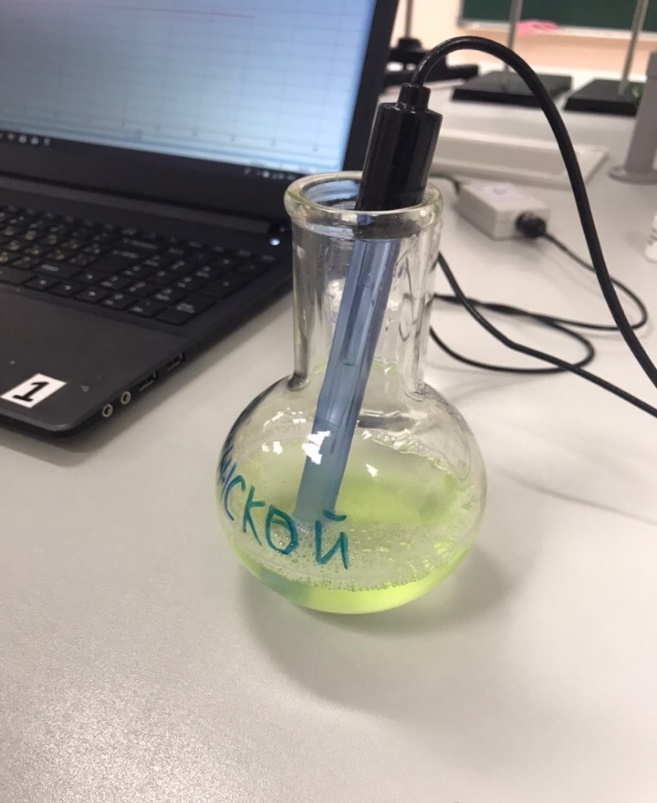 Рисунок 1. Определение водородного показателя объектов исследования.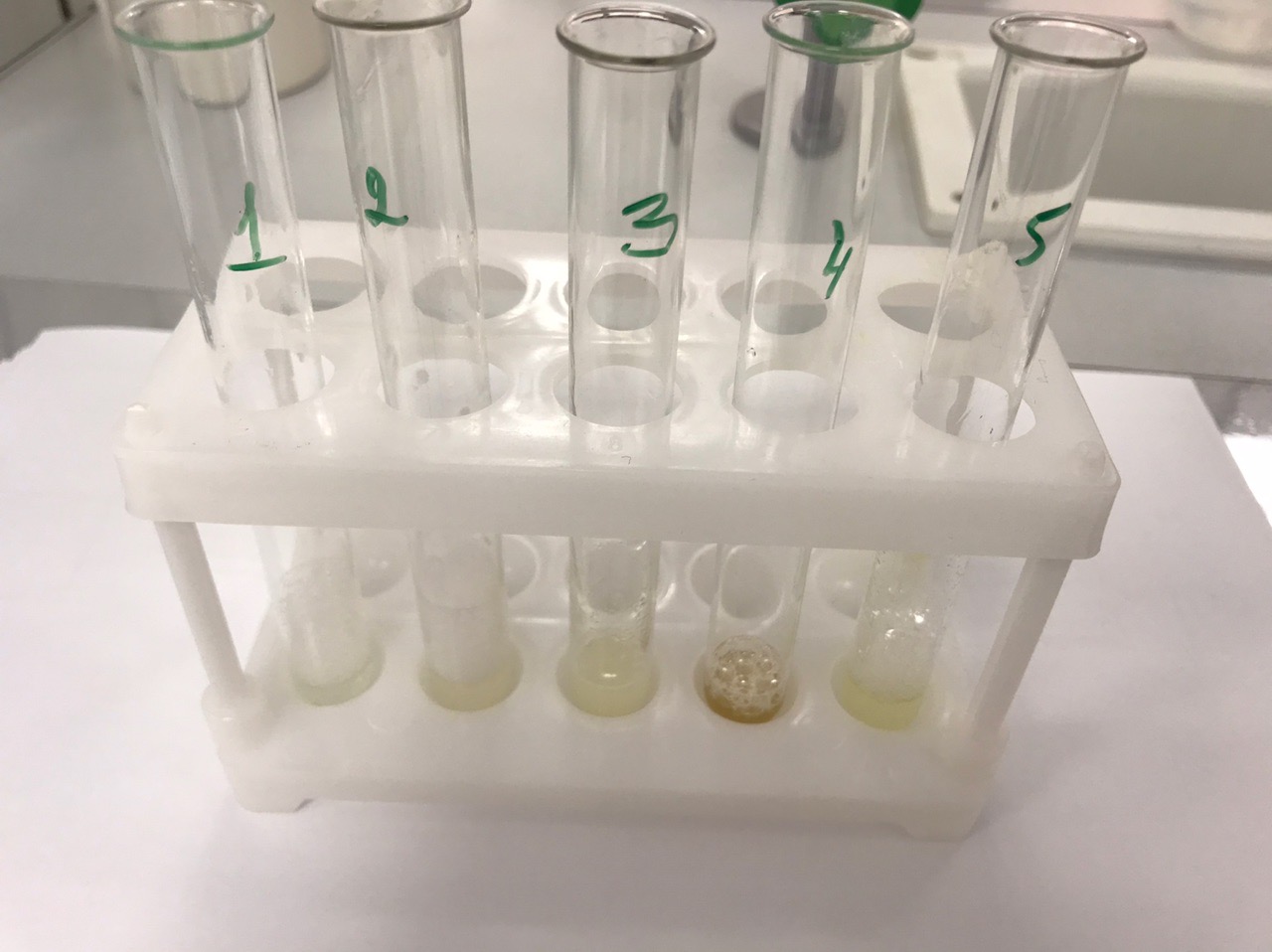 Рисунок 2. Обнаружение масел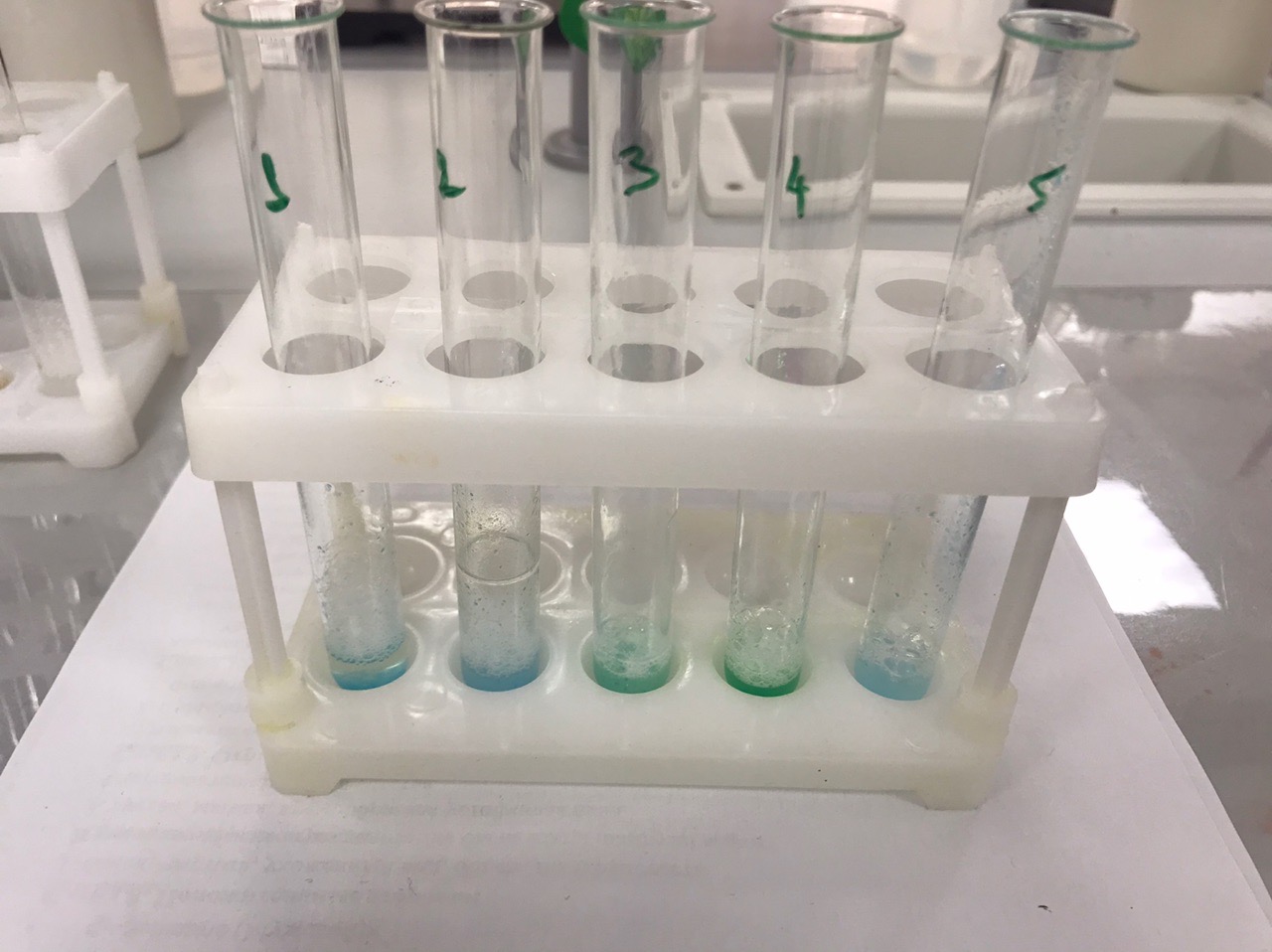 Рисунок 3. Обнаружение глицерина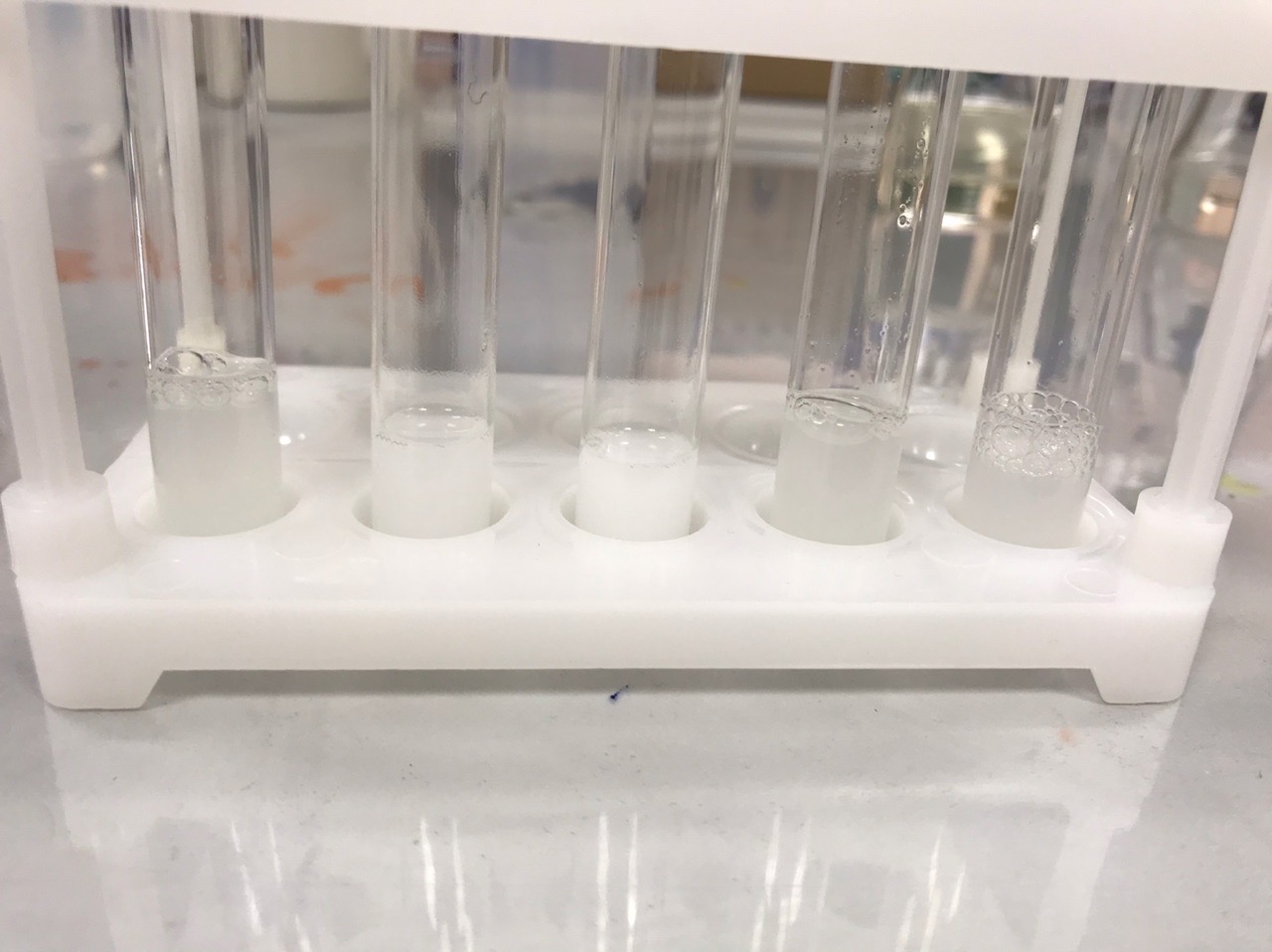 Рисунок 4. Обнаружение сульфат ионов в шампунях для волос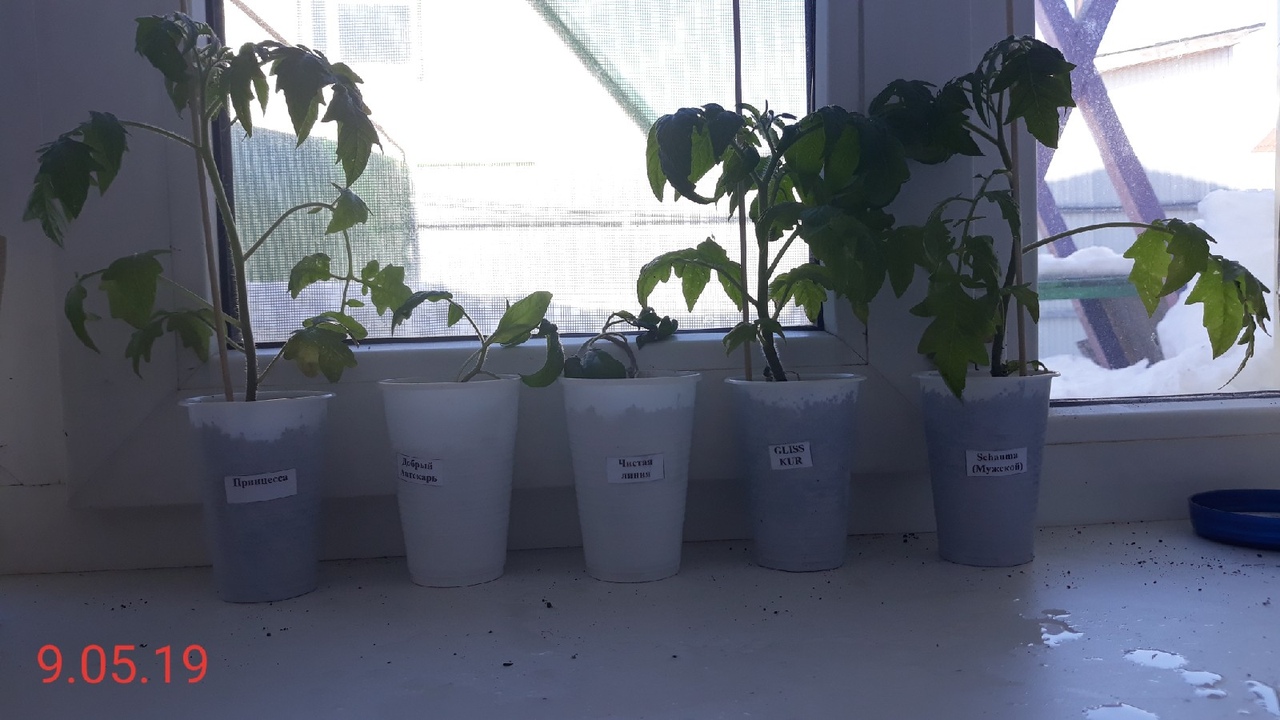 Рисунок 5. Объекты исследования через 6 дня поливки.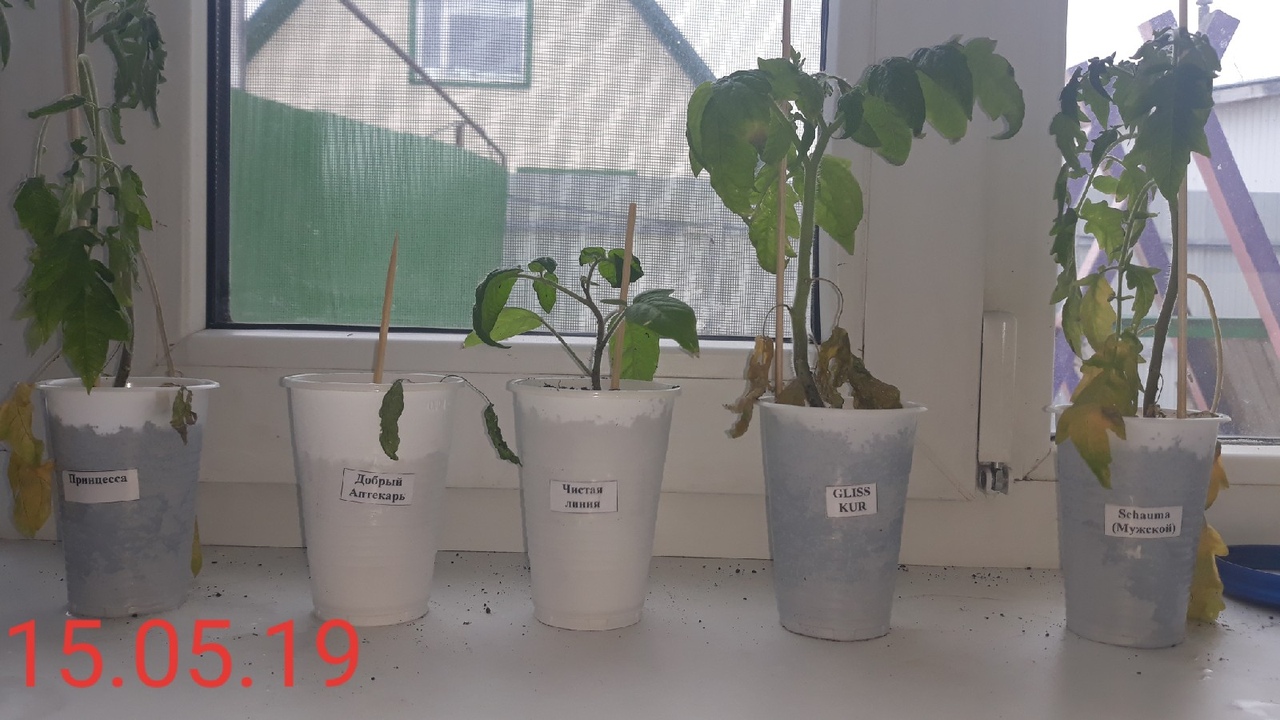 Рисунок 6. Объекты исследования через 9 дней поливки.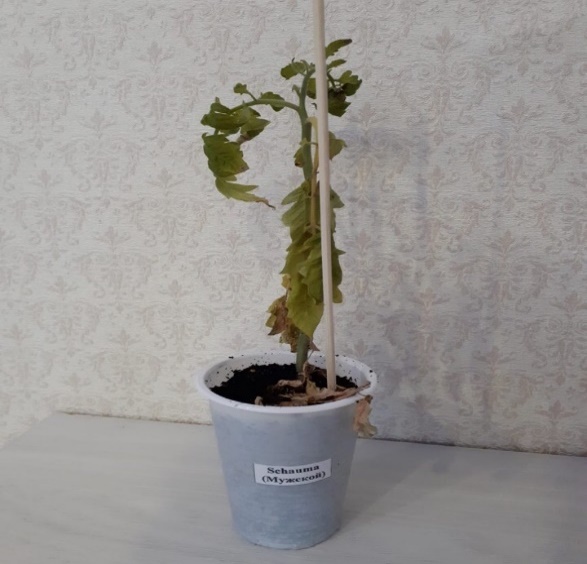 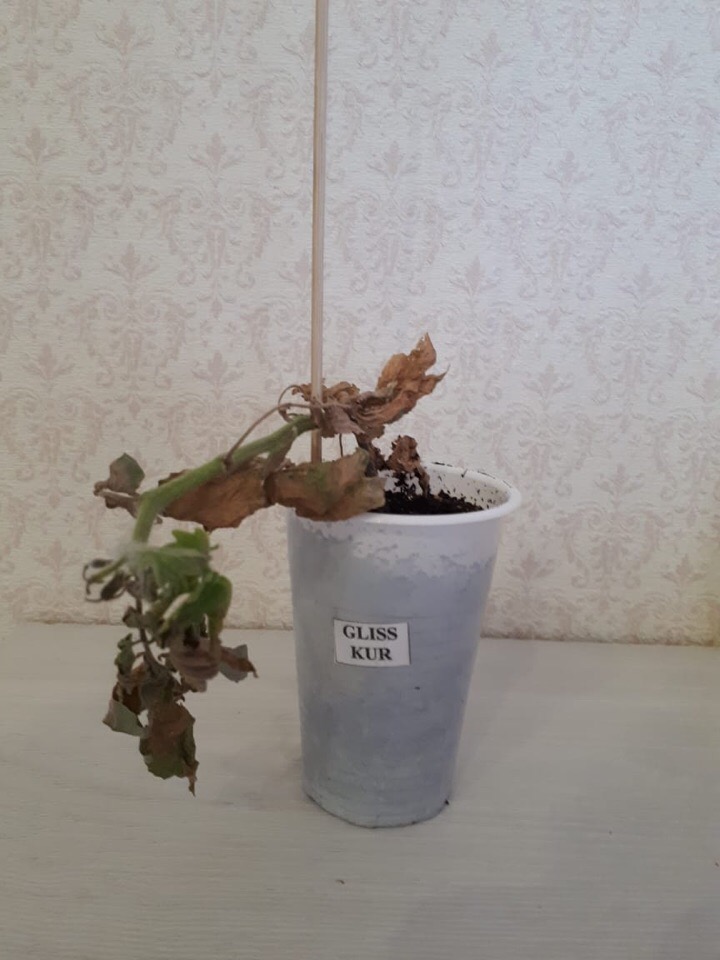 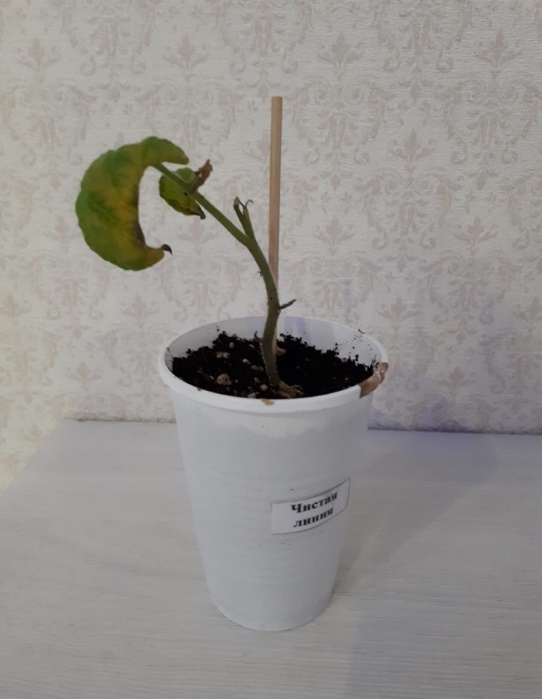 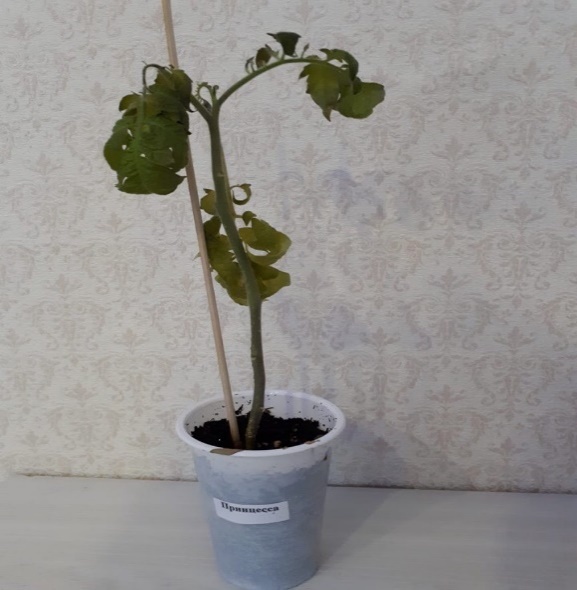 Рисунок 7. Объекты исследования через 12 дней поливки.Наименование образцаЗначение pHПДК по ГОСТ 31696 -2012«GLISS KUR» 5,205,0-8,5«Чистая линия» 5,705,0-8,5«Принцесса» 6,505,0-8,5«Добрый Аптекарь» 6,465,0-8,5«Schauma (Мужской)»5,505,0-8,5Наименование образцаНаличие масел«GLISS KUR» +«Чистая линия» +«Принцесса» -«Добрый Аптекарь» -«Schauma (Мужской)»-Наименование образцаНаличие глицерина«GLISS KUR» +«Чистая линия» +«Принцесса» -«Добрый Аптекарь» -«Schauma (Мужской)»+Наименование образцаСульфат ионы«GLISS KUR» Присутствие незначительное«Чистая линия» Присутствие«Принцесса» Присутствие«Добрый Аптекарь» Присутствие незначительное«Schauma (Мужской)»Присутствие незначительноеНаименование показателяХарактеристика и нормаХарактеристика и нормаХарактеристика и нормаШампуньПена для ванн, гель моющий, мыло жидкоеСредства очищающиеВнешний видОднородная однофазная или многофазная жидкость (геле- или кремообразная масса жидкая или густая) без посторонних примесейОднородная однофазная или многофазная жидкость (геле- или кремообразная масса жидкая или густая) без посторонних примесейОднородная однофазная или многофазная жидкость (геле- или кремообразная масса жидкая или густая) без посторонних примесейЦветСвойственный цвету продукции конкретного названияСвойственный цвету продукции конкретного названияСвойственный цвету продукции конкретного названияЗапахСвойственный цвету продукции конкретного названияСвойственный цвету продукции конкретного названияСвойственный цвету продукции конкретного названияВодородный показатель рН5,0-8,55,0-8,55,0-8,5